MeasurementsComments: Signature: __________________________________________________Image: infilt dc.jpgRecipe: dc recipe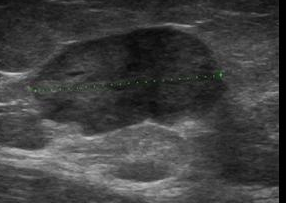 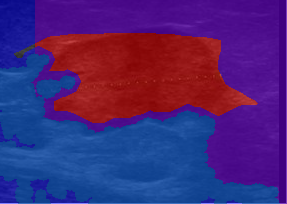 MIPAR Version: 3.2.2Scale Factor: 0Units: pxModified last: 25-Oct-2018 16:07:09iiiii Tumoriiiii Surrounding Tissueiiiii Tumor segment DCLayerTumorSurrounding TissueTumor segment DCIntensity Mean (px intensity)48.659594.956671.8453